Методы и приёмы работы на уроках, способствующие развитию навыка выразительного чтенияСодержаниеВведение1. Сущность выразительного чтения1.1 Чтение как вид речевой деятельности1.2 Основные характеристики процесса выразительного чтения2. Методика работы над выразительным чтением2.1 Формирование навыка выразительного чтения у учащихся2.2 Значение интонации, повышения и понижения голоса при обучении выразительному чтению2.3 Примерный план урока по выразительному чтению3. Преимущества и недостатки использования различных методик при обучении выразительному чтениюЗаключениеСписок литературыПриложениеВведениеГлавная цель школьного обучения - формирование личности ученика. Умения и навыки выразительного чтения формируются не только как важнейший вид речевой и умственной деятельности, но и как сложный комплекс умений и навыков, имеющий общеучебный характер, используемый учениками при изучении всех учебных предметов, во всех случаях внеклассной и внешкольной жизни. Чтение как учебный предмет имеет в своем распоряжении такое сильное средство воздействия на личность, как художественная литература. Художественная литература несет в себе огромный развивающий и воспитательный потенциал: приобщает ребенка к духовному опыту человечества, развивает его ум, облагораживает чувства. Чем глубже и полнее воспринято читателем то или иное произведение, тем больше воздействие на личность оно оказывает. Поэтому в качестве одной из ведущих задач обучения выразительному чтению программа выдвигает задачу обучения восприятию художественного произведения.Навык чтения является синтетическим явлением, состоящим из четырех компонентов: правильности, осознанности, беглости, выразительности. В тоже время выработка навыка выразительного чтения у детей способствует формированию правильного четкого произношения, развитию воображения, расширению словарного запаса, делает их речь ярче и образнее. В результате формирования навыка выразительного чтения у детей активизируются познавательные процессы и мыслительная деятельность, развивается память и навыки общения.Являясь эффективным и доступным средством развития воображения и речи, нравственных и социальных чувств учащихся, воспитания у них художественного вкуса, формирования умений творческой работы, выразительное чтение позволяет решать задачу наиболее полного усвоения идейного, нравственного и эстетического содержания художественного произведения, превращая этот процесс в сопереживание. Развитие навыка выразительного чтения в конечном итоге - результат более качественной социализации учащихся. Учитель на уроке чтения может развивать навык выразительного чтения в качестве составляющей в общей работе по развитию навыка чтения у школьников.Актуальность исследования обусловлена с одной стороны тем, что необходимость обучения детей правильному, осознанному, выразительному чтению – одна из главных задач школьного обучения, а с другой стороны выразительное чтение предполагает выработку у учащихся определенного минимума навыков, связанных с произносительной культурой речи. Научно - методическая актуальность обусловлена тем, что в обширной научно-педагогической и методической литературе встречаются разнообразные методики работы над выразительным чтениемПроблемы исследования определили тему исследования «Методика работы над выразительным чтением».Исходя из вышесказанного, цель курсовой работы - определить наиболее эффективные методы работы, способствующие развитию навыков выразительного чтения.Объект исследования - процесс овладения выразительной стороной чтения учащимися. В качестве предмета исследования избираются методы и приёмы работы на уроках, способствующие развитию навыка выразительного чтения.Гипотеза: в данном исследовании я предполагаю, что развитие навыков техники выразительного чтения будет эффективным, если соблюдать следующие условия. Подобрать систему упражнений, которые активизируют внимание школьников, помогают с легкостью прочитать текст и понять прочитанное (создание ситуации успеха). В системе проводить упражнения, способствующие развитию навыков беглого, осознанного, выразительного чтения.В рамках достижения поставленной цели были поставлены и решены следующие задачи:- рассмотреть чтение как вид речевой деятельности;- изучить основные характеристики процесса выразительного чтения;- ознакомиться с процессом формирования навыка выразительного чтения у учащихся;- определить значение интонации, повышения и понижения голоса при обучении выразительному чтению;- разработать примерный план урока по выразительному чтению;- рассмотреть преимущества и недостатки использования различных методик при обучении выразительному чтению.Для решения поставленных задач и проверки выдвинутой гипотезы использовались следующие методы исследования: теоретический анализ лингвистической, психологической, методической литературы; наблюдение за учебным процессом; констатирующий и обучающий эксперименты; количественный и качественный анализ полученных результатов.Методологической основой исследования стали теория методики работы над выразительным чтением, разработанная в трудах Ушинского К.Д., Маймана Р. Р., Львова М.Р., Завадской Т. Ф.Теоретическая значимость исследования заключается в том, что в нем сформулированы теоретические и методические основы системы работы над выразительным чтением.Базой исследования явилась учебная литература, результаты практических исследований видных отечественных авторов, статьи и обзоры в специализированных и периодических изданиях, посвященных тематике «Методика работы над выразительным чтением», справочная литература, прочие актуальные источники информации, а также труды таких известных методистов как Ушинский К.Д., Майман Р. Р., Львов М.Р., Кубасова О.В. Соловьева Н. М., Воробьева С.Н., Кондратина Т.И. 1. Сущность выразительного чтения1.1 Чтение как вид речевой деятельностивыразительное чтение голос интонацияВ современной педагогике чтение рассматривают как один из видов речевой деятельности. А речевая деятельность представляет собой активный, целенаправленный, опосредованный языковой системой и обусловленный ситуацией общения процесс передачи или приема сообщения.Следовательно, речь – это язык в действии, общении. Когда мы принимаем сообщения, мы слушаем или читаем; когда передаем сообщения, мы говорим или пишем. Таким образом, существует четыре вида речевой деятельности, связанные между собой: слушание и чтение, говорение и письмо.Чтение более тесно связано со слушанием, так как в обоих процессах принимается сообщение. Чтение относится к письменным видам общения (как и письмо).Речевая деятельность, а следовательно, и чтение имеет определенную структуру, предметное содержание, речевые механизмы. В структуре речевой деятельности выделяется три уровня [8. С. 3]:Первый – мотивационное звено, наличие мотивов и цели действия. У младшего школьника такие мотивы – желание научиться читать, что-то конкретно узнать из книги, понять, о чем в ней говорится, получить удовольствие от чтения.Второй уровень – ориентировочно-исследовательский, уровень планирования, внутренней организации речевой деятельности. В чтении этот уровень реализуется в просмотре текста, его заголовка, определении темы, установлении связей, прогнозировании содержания. Ученик рассматривает структуру текста и пытается предугадать события.Третий уровень – исполнительский. При чтении ученик производит смысловую обработку текста, используя различные действия: размечает текст, подчеркивает важные мысли, определяет личностное отношение к событиям, героям. Результатом работы с текстом становится его понимание.Итак, предмет речевой деятельности – мысль, а результат – ее понимание. Чтение может осуществляться с разной целью, поэтому существуют разные виды чтения:1. Изучающее чтение предполагает детальное знакомство с содержанием текста и стремление подробно получить информацию. Оно требует стопроцентного понимания читаемого текста.2. Поисковое чтение предполагает найти ответ на какой-либо вопрос.3. Просмотровое (ознакомительное) чтение предполагает знакомство с содержанием текста в целом, не вникая в детали.Фактически эти виды чтения отрабатываются окончательно в основной школе. В начальной школе ученики осваивают чтение изучающее, хотя необходимо дать представление и о других видах чтения.Необходимо учитывать и функции чтения [8. С. 4]: - познавательную, которая реализуется в процессе получения информации (читаю, чтобы знать); - регулятивную, которая направлена на управление практической деятельностью (читаю, чтобы уметь); - ценностноориентационную, которая связана с эмоциональной сферой жизни человека (читаю, чтобы наслаждаться).Итак, нам важно сформировать изучающее чтение в двух формах – вслух и молча (про себя). Чтение вслух предназначено для слушателей, т. е. это четкое, внятное, безошибочное чтение целыми словами, в нормальном темпе. В школьном обучении оно способствует орфоэпической грамотности, формированию навыков восприятия. Кроме того данный вид чтения позволяет учителю проверить правильность и беглость чтения при организации фронтальной работы класса.Чтение про себя – это чтение глазами, без внешних речедвижений. Наличие шевеления губами не является чтением про себя. Чтение про себя также необходимый компонент в обучении чтению, потому что правильно поставленное молчаливое чтение способствует развитию самостоятельности учащихся при восприятии и усвоении ими содержания читаемого. Овладение этим видом чтения имеет практическое значение, так как люди обычно читают именно молча, про себя.Чтение про себя развивается постепенно, начиная с 3 класса, и только к концу 4 класса должно быть хорошо и качественно сформировано. Переход от чтения вслух к чтению про себя тесно связан с этапом «жужжащего», тихого чтения, который является следующей ступенью к формированию этого сложного навыка.Работа по формированию всех качеств полноценного чтения осуществляется в ходе изучения текста, а также на специально структурно выделенных частях урока чтения: на речевой гимнастике и пятиминутке чтения.В настоящее время решается проблема обучения чтению от чтения про себя к чтению вслух. Исследования доказали, что скорость чтения и понимания при чтении про себя у учащихся, оканчивающих начальные классы, незначительно превышала результаты при чтении вслух (20–40 слов), а у быстро читающих вслух детей она достигала 200–250 слов в минуту. Овладение основами техники чтения молча должно происходить параллельно с обучением чтению вслух. При этом соотношение этих форм должно постепенно изменяться в пользу первого (молча). На этапе овладения грамотой ведущее место принадлежит чтению вслух, с которым чтение молча должно чередоваться (70 и 30%). На последующих этапах обучения удельный вес чтения про себя будет увеличиваться. (В среднем звене его доля должна составлять 90- 95 %).1.2 Основные характеристики процесса выразительного чтенияПод выразительным чтением понимают правильное, осмысленное и эмоциональное (в нужных случаях) чтение художественного произведения. Именно такое чтение значительно повышает качество усвоения литературного материала и содействует пониманию, осмыслению текстового материала. Выразительное чтение предполагает выработку у читающего определенного минимума навыков, связанных с произносительной культурой речи. Этот минимум включает в себя следующие компоненты: тон голоса, сила голоса, тембр высказывания, ритм речи, темп речи (убыстрение и замедление), паузы (остановки, перерывы речи), мелодика тона (повышение и понижение голоса), логические и синтагматические ударения. Все средства интонации, выразительность речи и чтения поддерживаются общей техникой речи - дикцией, дыханием, орфоэпически правильным произношением .Для развития техники речи необходимо проводить специальные упражнения (Приложение 1).Хорошо воспринимаются детьми чистоговорки, скороговорки, пословицы и поговорки. Чтение скороговорок и чистоговорок способствует увеличению подвижности речевого аппарата, помогает развитию дикционных умений. Чистоговорки сначала предлагает детям учитель, а затем можно дать задание самим придумать чистоговорки. Скороговорки следует брать короткие, а потом по- степенно их усложнять. Работа на первом этапе идёт медленно, но при постоянном и многократном повторении одних и тех же слов речевой аппарат приучается выполнять скороговорки в быстром темпе чтения. Работа с поговорками и скороговорками проводится разными способами (Приложение 2).Процесс выразительного чтения включает в себя две стороны: техническую и смысловую.В техническую сторону входят: способ чтения, темп (скорость) чтения, динамика (увеличение) скорости чтения, правильность чтения. Смысловая включает выразительность и понимание (сознательность).Техническая сторона подчиняется и обслуживает первую. Но, чтобы использовать чтение как инструмент для получения информации, необходимо научиться читать для достижения навыка в этом процессе, т. е. умения, доведенного до автоматизма. (Ребенок, читающий по слогам, хуже понимает прочитанное, чем быстро читающий сверстник).Рассмотрим цепочку становления технической стороны навыка чтения. Способ чтения - скорость чтения - динамика чтения.Психологами и педагогами была установлена взаимосвязь между способом чтения и скоростью, скоростью и динамикой. Сейчас дети приходят в школу уже читающими, но способы чтения у них разные. Одни читают слоговым способом, другие – по слогам и целыми словами; третьи – целыми словами, а отдельные, трудные слова – по слогам, четвертые обладают навыком чтения. целыми словами и группами слов. Таким образом, дети находятся на разных этапах овладения техникой чтения. И чем несовершеннее способ, тем медленнее читает ребенок. А в школе происходит следующее: ребенок читает по слогам, а ему предлагают читать текст, не соответствующий по сложности его технике, да еще фиксируют скорость. Сейчас невозможно набрать учащихся, одинаковых по уровню подготовки. Значит, необходимо работать с ребенком на соответствующем его возможностям этапе.Например, если ребенок читает слоговым способом, то с ним нужно начитывать как можно больше слогов и слов с небольшим количеством слогов, тексты читать в небольшом объеме. Если ребенок читает по слогам и целыми словами, то с ним нужно начитывать слова с простой и сложной слоговой структурой. Объем текстов можно увеличить. Понемногу ребенок начинает читать целые слова и группы слов. Дальнейшая задача – сделать этот способ устойчивым, т. е. добиться навыка чтения.Схематично его можно представить следующим образом:1. Слог+слог2. Слог+слово3. Слово+слог4. Целое слово (группы слов).Дети по-разному справляются с этой задачей: кто быстро, а кто-то медленно, задерживаясь на каждом этапе. Но ни один из них не может перескочить через одну ступеньку, все проходят эти уровни.Постепенно ребенок читает все лучше и быстрее, его успехи фиксируются учителем, который следит за динамикой чтения, сравнивая показатели скорости чтения за какой-либо промежуток времени. Психологами доказано, что скорость чтения и ее динамика связаны между собой: у детей, которые читали со скоростью 20 слов в мин. и меньше, скорость чтения увеличивалась медленнее, чем у детей, которые читали 70 слов (30 слов) в мин.Как уже было указано, в техническую сторону входит и правильность чтения. Правильное чтение – это чтение без ошибок: пропусков, замены, искажений. Это качество необходимо формировать на всех этапах овладения навыком чтения, так как на каждом этапе ребенок допускает ошибки.На слоговом этапе ошибки могут возникнуть из-за неточных представлений об образах букв. Это легко обнаружить, так как при чтении слогов (слов) с этими буквами ребенок делает паузу перед прочтением слога. В этот момент он вспоминает, какой звук соответствует букве.На втором этапе (слог+слово) могут быть ошибки в виде перестановок и пропусков слогов. Это обусловлено недостаточно сформированным навыком однонаправленного, последовательного движения глаз, невнимательностью. Кроме того, ребенок читает орфографическим способом (как пишется). Но уже необходимо вводить в практику и орфоэпическое чтение: просить ребенка произнести слово так, как оно произносится.На третьем этапе (слово+слог) необходимо преодолевать орфографическое чтение. Ребенку легче справиться с этой проблемой, так как он уже читает целыми словами с достаточной скоростью, позволяющей угадывать последующее слово (слог) по смыслу и произносить правильно. Доказано, что, начиная читать орфоэпическим способом, ребенок увеличивает скорость, чтение становится плавным, появляется интерес к смысловому содержанию, желание читать больше.В основе этого желания лежит способность ребенка хорошо понимать то, что он читает, т. е. такая сторона, как осознанность.Этому компоненту принадлежит ведущая роль, так как чтение осуществляется ради того, чтобы получить информацию, заключенную в тексте, осознать ее смысл, понять содержание. Понимание прочитанного подразумевает осознание учеником значения всех слов. А это требует соответствующего словарного запаса, умения правильно строить предложения, уяснения смысловой связи между ними. Получается, что осознанность определяется не только технической стороной навыка (способом, которым читает ребенок), но и уровнем развития речи. Это взаимосвязанный процесс: чем больше читает ребенок, тем лучше развита у него речь, и наоборот, чем лучше развита речь, тем легче понимание и глубже осознание прочитанного.Следовательно, работая над сознательностью, надо особое внимание уделять развитию речи. Следует отметить, что глубина осознанности зависит от возрастных запросов и возможностей читателя, круга его интересов и потребностей, жизненного опыта и запаса наблюдений. Поэтому одно и то же произведение может быть понято и осознано по разному взрослым и ребенком, а также людьми одного возраста. С этой точки зрения понимание прочитанного не имеет границ.Особую роль в понимании прочитанного играет выразительность. Чтобы научить читать выразительно, нужно автоматизировать технику чтения. Однако и на начальных этапах следует не только обращать внимание учеников на необходимость использования пауз, постановки логического ударения, но и находить нужную интонацию, подсказываемую знаками препинания. Нужно показать ученикам, как одну и ту же фразу можно произнести по-разному.Перенос логического ударения с одного слова на другое может полностью изменить смысл (известная фраза «Казнить нельзя помиловать» из мультфильма). С этого и необходимо начинать разговор о выразительности. Существуют специальные требования, предъявляемые к выразительности в каждом классе. 2. Методика работы над выразительным чтением2.1 Формирование навыка выразительного чтения у учащихсяБольшое значение для выразительного чтения имеет умение правильно, точно (в полном соответствии со значением предложения) делать логические ударения. Для того, чтобы предложение приобрело определенный и точный смысл, необходимо силой голоса выделить важное по значению слово в ряду остальных слов. Смысл предложения изменяется в зависимости от того, где поставлено логическое ударение. Именно эту мысль важно донести до учащихся путем выполнения несложных упражнений. Например:1. На доске или на индивидуальных карточках написаны предложения: Дети завтра пойдут в кино.Дети завтра пойдут в кино.Дети завтра пойдут в кино.Дети завтра пойдут в кино.Учитель спрашивает, с какой интонацией следует прочитать предложения. Учащиеся по очереди читают предложения, стараясь сделать акцент на выделенном слове. После чтения каждого предложения учитель просит сказать, о чем спрашивается в предложении. После прочтения предложений и данных учащимися четырех возможных вариантов ответа учитель просит ребят предположить, почему значение предложения меняется, несмотря на одинаковые слова и знак препинания в конце. Затем учитель еще раз просит прочитать эти предложения и проследить за тем, как голосом выделяется заданное слово. Устанавливается, что выделение важного по значению слова в предложении происходит посредством усиления, протяжности и некоторого повышения звучания голоса [15. С. 74]. 2. На доске записано предложение:Скоро наступит жаркое лето.Учитель предлагает учащимся дважды прочитать это предложение так, чтобы оно при первом чтении отвечало на вопрос «Когда наступит жаркое лето?», а при втором чтении – на вопрос «Какое лето скоро наступит?». Оба предложения анализируются и выразительно читаются повторно.3. Учитель последовательно и выразительно читает два-три предложения. Учащиеся внимательно слушают и по окончании чтения каждого предложения указывают, на каком слове сделано логическое ударение. Серебряный туман пал на окрестность.Я награжу тебя.Ручьи слез покатились по бледному лицу.4. На доске или на карточках записаны пословицы, тематика которых подбирается в соответствии с изучаемым художественным произведением. Учащимся предлагается выразительно прочитать пословицы, соблюдая указанные логические ударения (слова выделены другим цветом или шрифтом), и объяснить смысл пословиц. Родина – мать, умей за нее постоять.Нет ничего на свете краше, чем Родина наша.Жить – Родине служить.Тот герой, кто за Родину горой.Честный труд – наше богатство.Больше дела – меньше слов.Упустишь минуту – потеряешь часы.5. Учитель просит учащихся прочитать записанные на доске или на карточках предложения, поочередно самостоятельно делая логические ударения то на одном, то на другом слове, и объяснить, какой новый смысловой оттенок получается в каждом случае.Например, чтение данного предложения предполагает такое размещение в нем логического ударения: Мы прочитали стихотворение Лермонтова.Мы прочитали стихотворение Лермонтова.Мы прочитали стихотворение Лермонтова.Мы прочитали стихотворение Лермонтова.6. На доске записано предложение: «Сегодня учащиеся читали повесть Пушкина». Учитель предлагает прочитать предложение так, чтобы можно было уловить четыре различных смысловых оттенка, зависящие от перемещения логического ударения в нем. Для этой цели учитель задает следующие вопросы: Когда читали учащиеся повесть Пушкина?Кто читал сегодня повесть Пушкина?Что делали сегодня учащиеся?Что читали учащиеся сегодня?Чью повесть читали учащиеся сегодня?7. Учитель раздает учащимся карточки, на которых написан текст из нескольких предложений, либо предлагает уже прочитанный отрывок из изучаемого произведения. Учащиеся должны самостоятельно расставить логические ударения и приготовиться к выразительному чтению с соблюдением этих ударений.Более слабым учащимся дается меньшее количество предложений или уже указываются слова для логического ударения. После прочтения предложений учеником класс обсуждает, правильно ли расставлены логические ударения, можно ли было сделать по-другому, если можно, то как. Кроме логических ударений, огромную роль в живой речи и чтении играют паузы. Речевая пауза – это остановка, которая делит звуковой поток на отдельные части, внутри которых звуки следуют один за другим непрерывно. Роль паузы в предложении особенно ясно выступает тогда, когда сочетание одних и тех же слов в одном и том же порядке, будучи по-разному разделено паузами, приобретает разное значение. Паузы могут быть художественными и психологическими. Художественные паузы – это паузы перед словами и фразами, которым говорящий хочет придать особое значение, особую силу. Чем больше значение слова, тем длиннее пауза, соблюдаемая перед ним. Речевые разминки при работе над художественными паузами лучше всего проводить с пословицами.Психологическая пауза чаще всего совпадает в тексте с многоточием, которое сигнализирует о каком-нибудь большом душевном волнении. Знакомство с такого рода паузами проводится при чтении различных художественных произведений. Учитель выразительно читает отрывок произведения, затем идет совместный с учащимися разбор прочитанного: где сделаны паузы; почему; что получится, если мы не сделаем здесь паузу и т.п. После чего под руководством учителя школьниками делается вывод, что в некоторых случаях, где возможно разное понимание текста, правильной передаче его смысла в устной речи помогают паузы; паузы делаются перед словами, которым говорящий хочет придать особое значение, силу, выразительность. Например:1. Учитель записывает на доске или раздает на карточках учащимся предложения, в которых паузы графически обозначены. Учащимся предлагается выразительно прочитать их и объяснить смысловое различие вариантов данных Как обрадовали | его успехи отца!Как обрадовали | его успехи | отца!Недавно | побывавший в Австралии ученый | выступил с лекцией.Недавно побывавший в Австралии ученый | выступил с лекцией. Все школьники сидели, | спокойно слушая учителя.Все школьники сидели спокойно, | слушая учителя.Я остановился в недоумении, | оглянулся.Я остановился, | в недоумении оглянулся.2. Учитель выразительно читает несколько пословиц, подобранных к изучаемому художественному произведению. Учащиеся внимательно слушают и по окончании чтения учителем каждой пословицы указывают, между какими словами наблюдалась пауза, объясняют смысл пословицы. После этого учащимся предлагается самим прочитать пословицы, соблюдая необходимые паузы. В дальнейшем задание усложняется, пословицы читают с соблюдением необходимых пауз и логических ударений. Доброе братство | лучше богатства.Один в поле | не воин.Доброе братство | лучше богатства.Один в поле | не воин.Согласье | крепче каменных стен.Одна пчела | не много меду натаскает.3. Учитель раздает учащимся карточки с написанными на них пословицами. Учащиеся внимательно прочитывают про себя пословицы, выделяют карандашом слова, на которых нужно сделать логическое ударение и обозначают чертой места, где нужно сделать паузы. По вызову учителя выразительно прочитывают пословицу, объясняя ее смысл. Правда светлее солнца.Правда дороже золота.За правое дело стой смело.2.2 Значение интонации, повышения и понижения голоса при обучении выразительному чтениюСущественную роль в выразительном чтении играет интонация. Интонация является одной из сторон культуры речи и играет важную роль в образовании повествовательных, вопросительных и восклицательных предложений. Интонационные речевые средства выбираются в зависимости от задачи чтения. Интонация – это совокупность совместно действующих звуковых элементов устной речи, определяемая содержанием и целями высказывания.Основные компоненты интонации – логическое ударение, логические и психологические паузы, повышение и понижение тона голоса, темп, тембр, эмоциональная окраска.1. Логическое ударение – выделение наиболее важного по смыслу слова. Благодаря удачному выбору важных в логическом смысле слов выразительность чтения очень повышается. Недопустимо резкое усиление на слове, отсутствие при нем паузы. Это ведет к выкрикиванию, нарушает благозвучие речи.2. Логические и психологические паузы. Логические делаются для выделения наиболее важного слова в предложении, перед ним или после него. Психологические паузы нужны для перехода от одной части произведения к другой, резко отличающейся по эмоциональному содержанию. 3. Темп и ритм чтения. Темп чтения – степень быстроты произношения текста. Он также влияет на выразительность. Общее требование к темпу выразительного чтения – соответствие его темпу устной речи: слишком быстрое чтение, как и чересчур медленное, с излишними паузами, трудно воспринимается. Однако в зависимости от картины, рисуемой в тексте, темп может меняться, ускоряясь или замедляясь соответственно содержанию. Ритм особенно важен при чтении стихотворений. Равномерность дыхательных циклов определяет собой и ритмическое чтение. Обычно характер ритмического рисунка (четкость, быстрота или плавность, напевность) зависит от размера, которым написано стихотворение, т.е. чередования ударных и безударных слогов. Но надо приучать детей при выборе ритма в каждом конкретном случае исходить из содержания произведения, определяя, о чем говорится в нем, какая картина рисуется, иначе при чтении могут возникать ошибки. 4. Мелодика речи (повышение и понижение тона голоса). Иногда называется интонацией в узком смысле. Голос понижается в конце повествовательного предложения, повышается на смысловом центре вопроса, поднимается вверх, а затем резко падает на месте тире. Но, кроме этих синтаксически обусловленных изменений высоты тона, есть еще и интонация смысловая или психологическая, которая определяется содержанием и нашим к нему отношением.5. Основная эмоциональная окраска (тембр). Вопрос об эмоциональной окраске обычно ставится после полного или частичного анализа произведения. Недопустимо директивное указание тона: читать весело или грустно. Только тогда выразительность будет искренней, живой и богатой, когда мы сможет разбудить в ученике стремление передать свое понимание прочитанного. А это возможно при условии глубокого восприятия содержания на основе анализа.Для формирования выразительного чтения ученики должны овладеть умениями, которые вырабатываются в процессе анализа произведения, а также умениями пользоваться интонационными средствами выразительности.Из ряда умений, связанных с анализом текста, выделяют следующие: умение разбираться в эмоциональном настрое произведения, а также его героев, автора; умение представлять в своем воображении картины, события, лица на основе так называемых «словесных картин»; умение постигать смысл описанных событий и фактов, создавать о них свои суждения и выражать к ним свое определенное от- ношение; умение определять задачу своего чтения – что сообщается слушателям, какие мысли и чувства возникли у героев и читателя.Выявление задачи чтения связано с пониманием подтекста. Умение проникнуть в эмоциональный настрой всего произведения (например, стихотворения) или понять состояние героя включает в себя определенные микроумения: способность находить в тексте слова, отражающие эмоциональное состояние героя, определять это состояние, соотносить героя с его поступками, проникаться сочувствием, симпатией или антипатией к нему, т. е. умение определять свое отношение к герою, отношение к нему автора, а затем решать, какие будут использованы интонационные средства для передачи всего этого при чтении вслух.Выразительность чтения в результате осознания его задачи значительно повышается, так как ученик стремится донести до слушателей то, что понимает и чувствует сам, что наиболее интересно и важно в тексте с его точки зрения. Поскольку умение осознавать задачу чтения для учащихся начальной школы сложно, процесс овладения им в начальных классах не завершается.Необходимыми умениями, связанными с подготовкой к выразительному чтению, являются умения, развивающие творческое, воссоздающее воображение детей. Эти умения формируются с помощью такого приема, как словесное рисование картин на основе прочитанного текста («видение текста»), и развития у учеников определенного отношения к прочитанному. Необходимо учить давать оценку героям, их поступкам, событиям, что возможно лишь в том случае, если дети понимают текст и улавливают подтекст.Так, чтобы «нарисовать» словесную картину, необходимо понять содержание текста, уметь выбрать в соответствии с предлагаемой темой отрывок текста, определить объекты (что будет нарисовано), найти слова, с помощью которых картина будет воссоздана (определить «краски»), представить ее мысленно, затем сверить с текстом (проверяя себя) и, наконец, нарисовать ее словами. Словесное рисование опирается на предшествующий анализ текста. Задания могут выполняться как коллективно, так и самостоятельно.В обучении выразительному чтению можно использовать памятку, которая создается самими учащимися (Приложение 3).Особое значение интонация имеет при чтении стихотворений и басен. Для речевых разминок можно брать предложения из уже изученных произведений или придумывать свои собственные. Например:а) Упражнение «Прыжок»:Это упражнение способствует развитию гибкости голоса. Учитель просит ребят представить себе, что они смотрят по телевизору соревнования по прыжкам в высоту. Прыжок спортсмена всегда повторяют в замедленном виде, поэтому движения прыгуна более плавные. Нужно попытаться нарисовать голосом линию прыжка. Голос должен свободно и легко подниматься и опускаться (рисунок 1).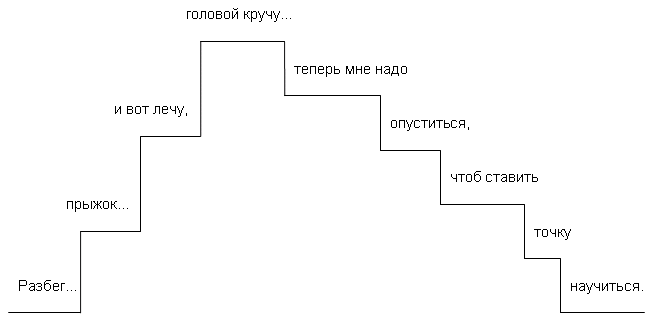 Рисунок 1. Упражнение «Прыжок»б) Упражнение «Поход»Это упражнение направлено на умение распределять высоту голоса. Учитель говорит школьникам о том, что при чтении не следует быстро повышать голос: необходимо, чтобы голоса хватило на все строки. Читая каждую строку, нужно представить себе, что вы «шагаете голосом» прямо к солнцу, передать голосом движение вверх:По тропинке узкой горнойВместе с песенкой задорной мы с тобой идем в поход,За горой нас солнце ждет,Наш подъем все выше, круче,Вот шагаем мы 